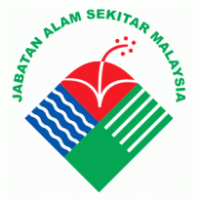 MANUAL PENGGUNA(PENYUMBANG,PENTADBIR)  ENVIRO KNOWLEDGE MANAGEMENT CENTRE (EKMC)Jabatan Alam SekitarDisediakan oleh :ALDERCY CREATION Jun, 20161.Mendaftar Akaun Pengguna (Awam)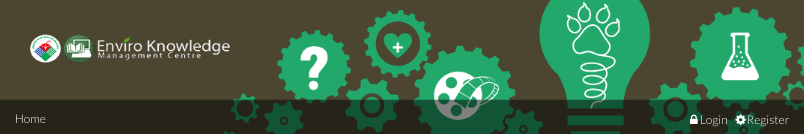 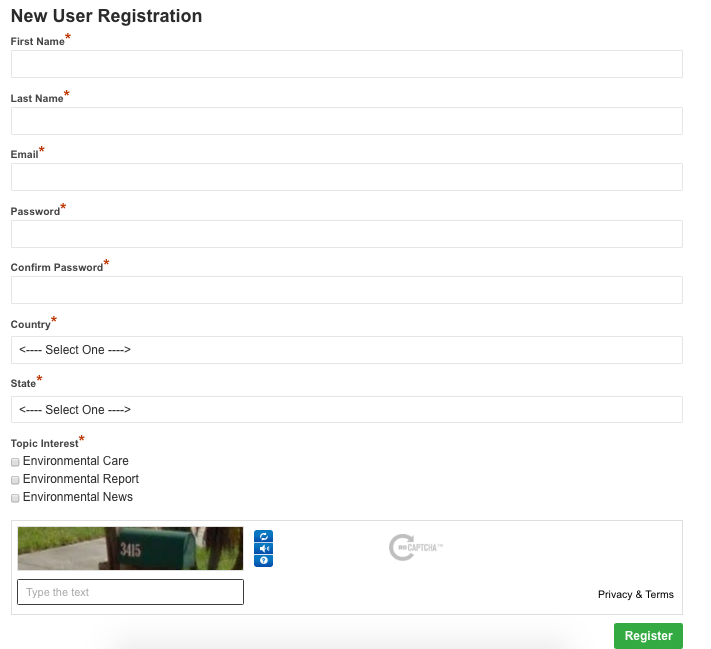 2.Login Akaun Pengguna (Staff JAS)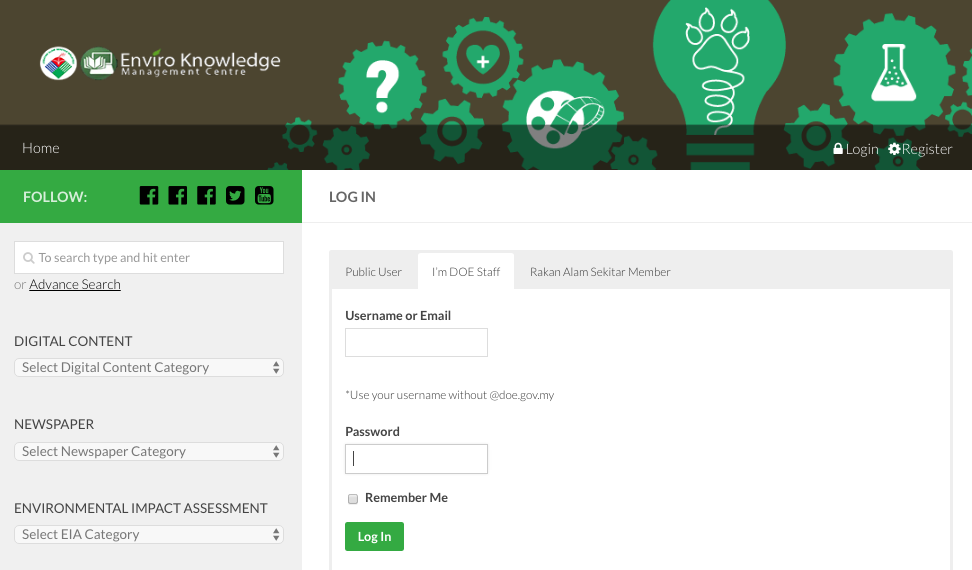 Mendaftar Akaun AwamLangkah-langkah :Kilk pada menu RegisterIsi maklumat yang diperlukanKlik butang RegisterLogin Akaun Pengguna (Staff JAS)Langkah-langkah :Staff JASKlik pada menu LoginKlik pada tab I'm Doe StaffMasukkan Username beserta KatalaluanKlik butang Log InPENGGUNA PENYUMBANG1.Memohon Untuk Mengakses Kandungan TertentuSelepas login, sekiranya pengguna tidak mempunyai akses untuk melihat atau memuat turun kandungan tertentu, pengguna boleh memohon kebenaran untuk mengakses kandungan berkenaan daripada pihak JAS melalui sistem.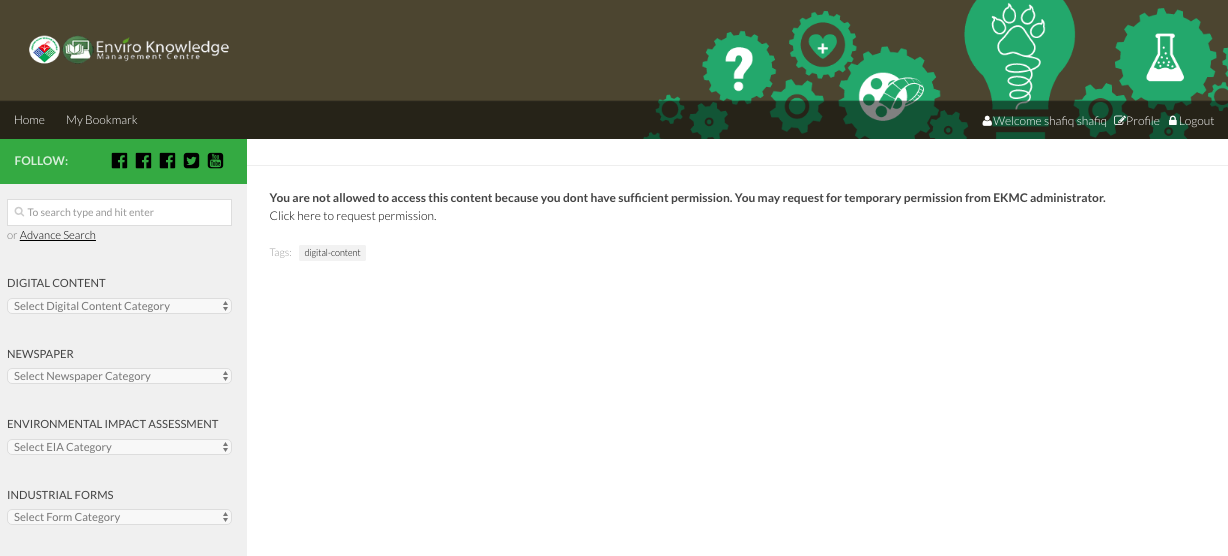 Permohonan Kebenaran Mengakses Kandungan Yang Telah Dihantar Kepada Pentadbir Sistem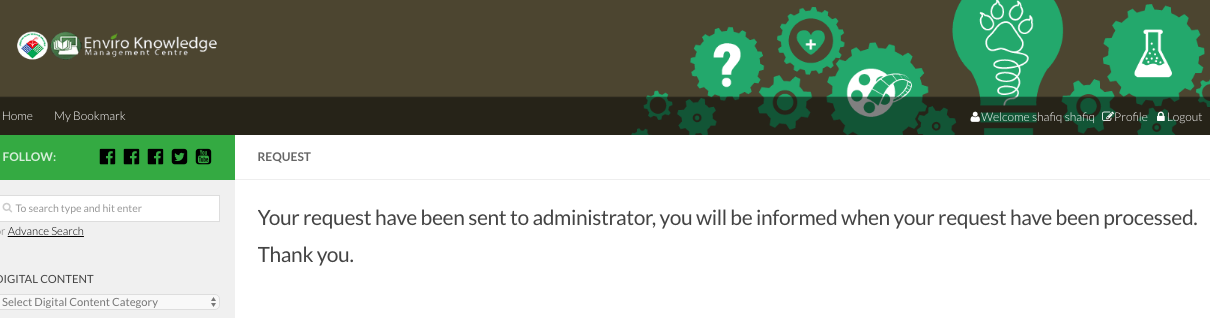 Langkah-langkah:Pengguna login ke dalam sistemPengguna klik pada kandungan yang ingin dicapai.Sekiranya terdapat sekatan,makaPengguna perlu memohon kebenaran untuk mengakses 	(Klik pada Click here to request permission)Pengguna perlu tunggu kebenaran daripada sistem
i.Jika permohonan diluluskan, pengguna boleh mengakses kandungan tersebut untuk masa tertentu.

ii Jika permohonan ditolak, pengguna tidak akan dapat mengakses kandungan tersebut2.Kemasukan Kandungan Digital Content/ Newspaper/Form/EIA Report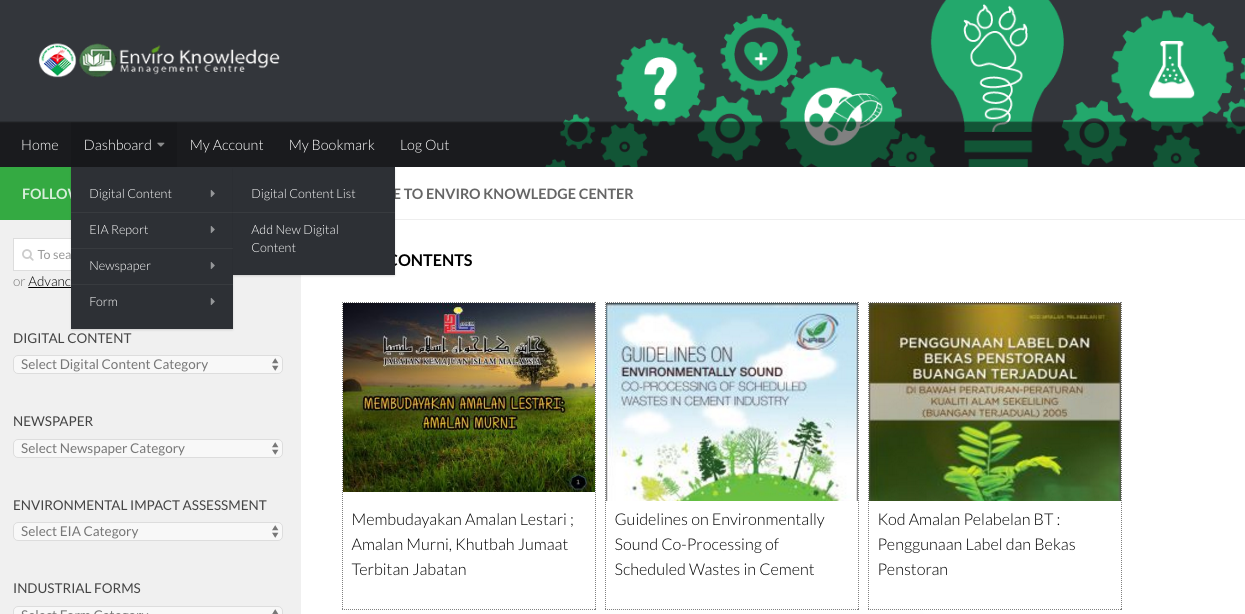 Paparan Kemasukan Maklumat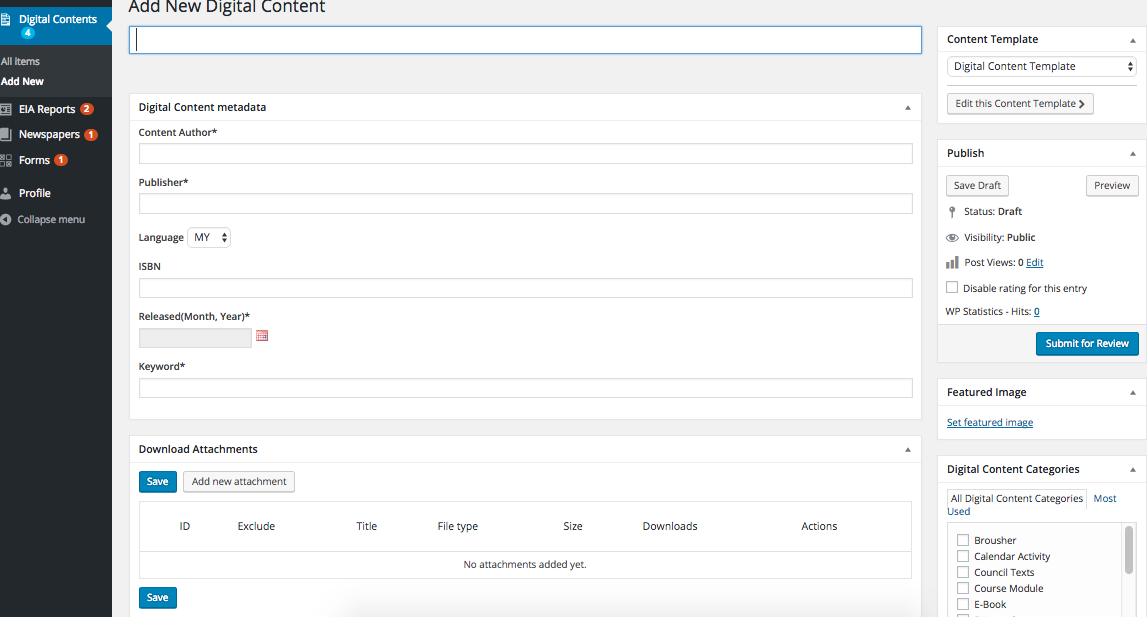 Langkah-langkah :1. Pengguna klik pada Dashboard->Digital Content-> Add New Digital Content2. Pangguna masukkan maklumat yang diperlukan3.Pengguna muatnaik gambar,fail pdf4.Klik butang Submit for ReviewPENGGUNA PENTADBIR1.Meluluskan/Menolak Permohonan Akses Daripada Pengguna Keatas Kandungan Tertentu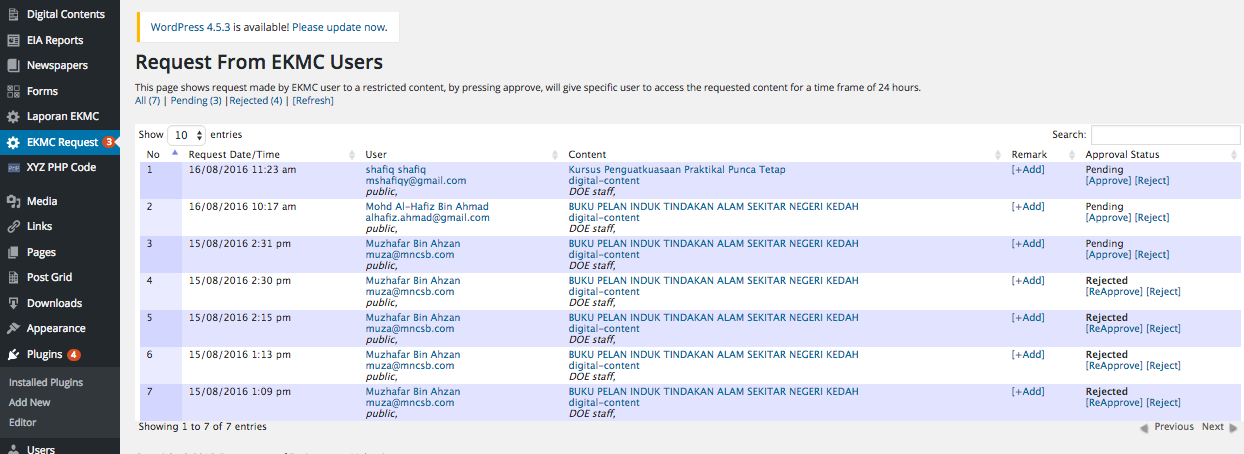 Kebenaran Untuk Mengakses Kandungan Sehingga Tamat Tempoh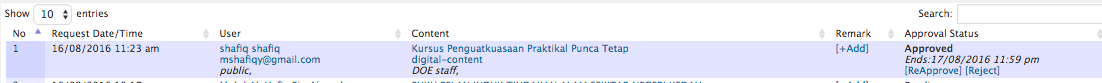 Langkah-langkahPentadbir klik  menu EKMC RequestUntuk meluluskan permohonan,Pentadbir akan Klik pada Approve

ATAU 
Untuk menolak permohonan, Pentadbir akan Klik pada Reject2.Mengesahkan & Mengepos KandunganPilih Kandungan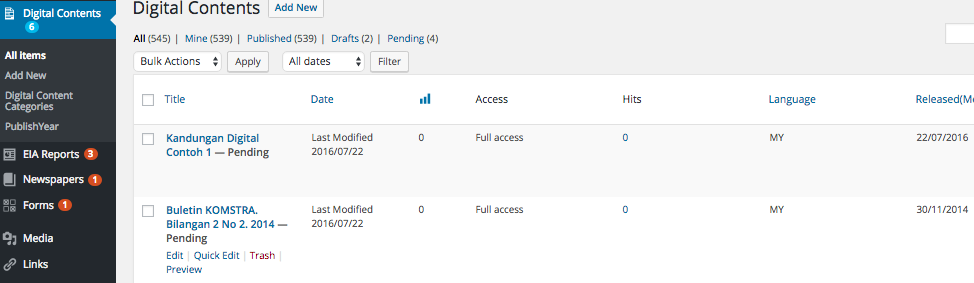 Edit Kandungan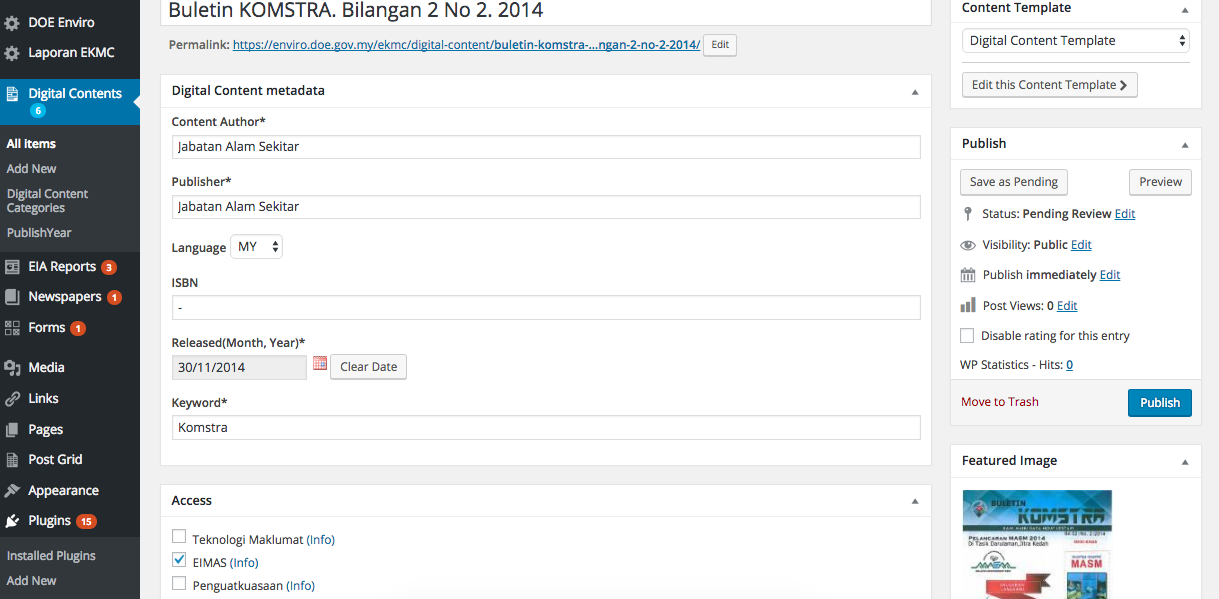 Langkah-langkahPentadbir klik pada Digital Content/Newspaper/EIA/Form,Pilih All ItemsPilih tajuk yang hendak dikemaskini daripada senarai.Klik EditTandakan pada kotak di seksyen Access untuk menetapkan pengguna yang boleh membuat capaian kandunganKlik butang Publish









3.Menjana laporan




Pilih Jenis Laporan
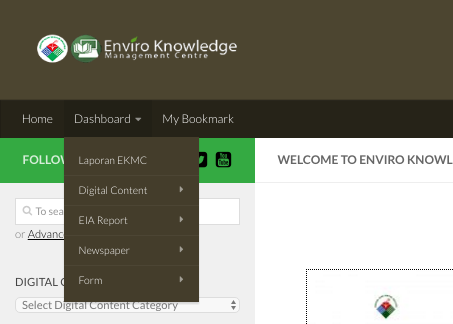 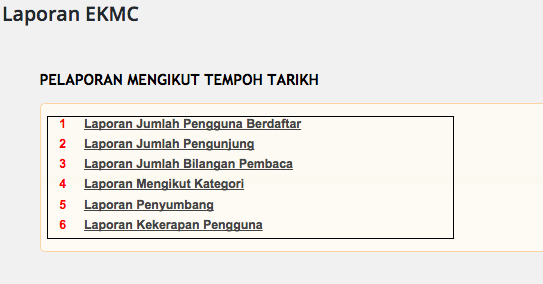 Contoh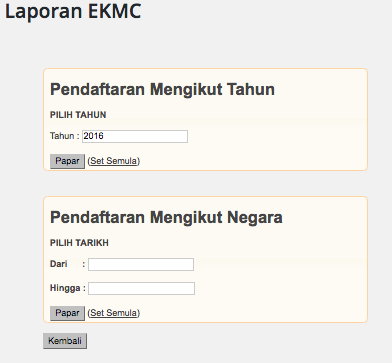 Langkah-langkah :Pentadbir kilk pada menu Laporan EKMCPilih jenis laporanMasukkan Input tarikh /  tahun laporan yang ingin dijanaKlik Papar